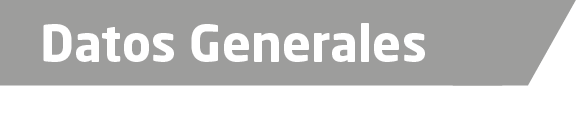 Nombre Claudia Hernández HernándezGrado de Escolaridad Licenciatura en DerechoCédula Profesional (Licenciatura) 09312436Cédula profesional (Maestría) CertificadoTeléfono de Oficina 01 (229) 9382066Correo Electrónico jesed_2@hotmail.com.mxDatos GeneralesFormación Académica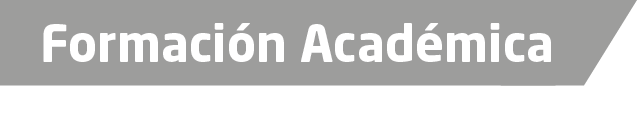 2000 - 2004Universidad “Universidad del Golfo de México” Estudios de Licenciatura en Derecho.2007 - 2009Instituto de Ciencias Jurídicas de Puebla “Universidad del Golfo de México” Estudios de Maestría en derecho Penal y Criminología (certificado.2008Curso Juicios Orales y Argumentación Jurídica – Tribunal Superior de justicia y la Procuraduría Generalde Justicia del Estado de Veracruz.2010Diplomado en Juicios Orales Procuraduría General deJusticia del Estado de Veracruz y Universidad Veracruzana.2011Curso “ESPECIALIZACION SOBRE Juicios Orales y Medios Alternativos de Solución de Conflictos.  Instituto de Formación Profesional.2016Curso “NUEVO SISTEMA DE JUSTICIA PENAL” Plataforma Educativa de la SecretaríaTécnica del Consejo de Coordinación para laImplementación del Sistema de Justicia Penal (SETEC).2016Curso-taller “PROCESO PENAL Y TEORÍA DEL DELITO” Maestro Manuel Moreno MeloTrayectoria Profesional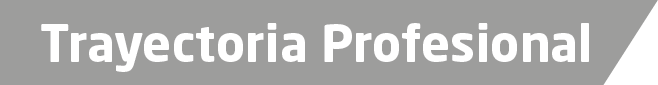 2016 a la FechaFiscal 5º Orientador en la Unidad de Atención Temprana Veracruz,Veracruz.2006 – 2016Oficial Secretaria, de la Agencia Ia del Ministerio Público Conciliadora e Investigadora del Sector Norte, Orizaba, Ver.2005 - 2006Oficial Secretaria, Agencia del Ministerio Publico Municipal de Cuitláhuac, Veracruz de Conocimiento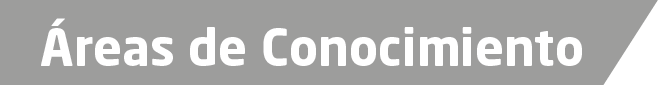 Derecho CivilDerecho Penal